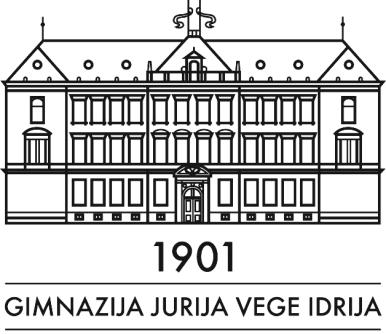 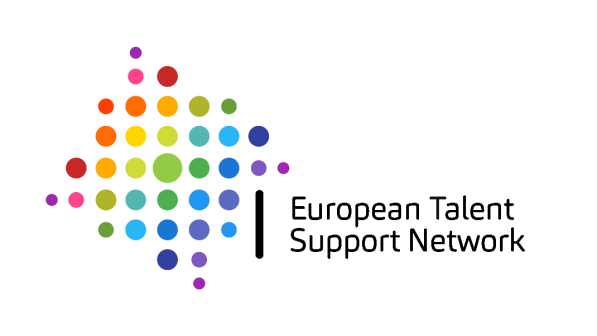 DNEVNIK S POROČILI PRAKTIČNEGA  USPOSABLJANJA Z DELOM - PUDŠola: Gimnazija Jurija Vege IdrijaProgram:Letnik: Naziv delodajalca: Ime in priimek mentorja: Ime in priimek dijaka:Kraj in čas opravljanja PUD-a: Kratka predstavitev podjetja (ne več kot pol strani):